Сопроводительный текстИтоги за период с 16.10 по 20.10.2023 (5 рабочих дней)8782 заявления на учётно-регистрационные действия поступило в Управление Росреестра по Алтайскому краю за период с 16 по 20 октября, из них 60% в электронном виде – 5259.На регистрацию договоров долевого участия ДДУ (новостройки) поступило 197 заявлений, в том числе 75% электронно; 657 заявлений – на регистрацию ипотеки, из них 64% электронно. На государственную регистрацию прав за неделю подано 5918 заявлений, 54% – электронно; на государственный кадастровый учет – 2038, в том числе электронно – 83%.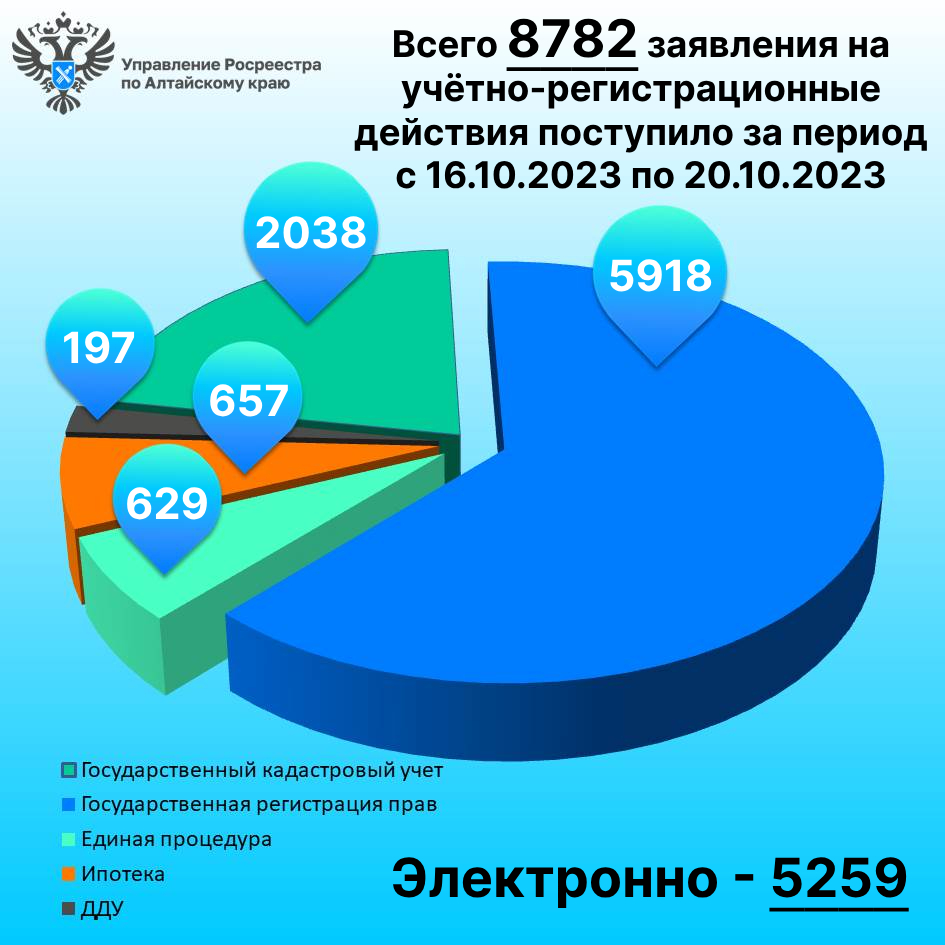 